ProgrammeThe programme for the conference is almost finalised Registration will be at 9.30 for a 10 a.m. start.The lectures will finish at 4 p.m. after which we will go through to the Science Museum to view the exhibition ‘Top Secret: from ciphers to cybersecurity’ (See more details on the accompanying page.)Please send completed form, together with a cheque of £25, payable to the DEHS to:Keith Thrower, 9 The Conifers, Lyefield Court, Emmer Green, Reading, RG4 8AQ.Online payment: as alternative to mailing forms or cheque, please email scan/image of this form to
kthrower@waitrose.com and pay online via: PayPal to treasurer@dehs.org.uk or BACS transfer to DEHS Account No 77535235 / Sort Code 55-70-10 with Ref “AC19 [Your surname and initials]”Please note that we normally acknowledge bookings by email: by post only if you enclose a stamped addressed envelope.­­­­­­­­­­­­­­­­­­­­­­­­­­­­­­­­­­­­­­­­­­­­­­­­­­­­­­­­­­­­­­­­­­­­­­­­­­­­­­­­­­­­­­­­­­­­­­­­­­­­­­­­­­­­­­­­­­­­­­I will be attending the DEHS conference on Security & Intelligence on Wednesday 27 November 2019Name ­­­­­­­­­­­­­­­­­­­­­­­­­­­­­­­­­­­­­­­­­­­­­­­­­­­­­­­­­­­­­­­­­­­­­­­­­­­­­­­­­­­­­­­­­­­­­­­­­­­­­­­­­­­­­­­­­­Address ­­­­­­­­­­­­­­­­­­­­­­­­­­­­­­­­­­­­­­­­­­­­­­­­­­­­­­­­­­­­­­­­­­­­­­­­­­­­­­­­­­­­­­­­­­­­­­­­­­­­­­­­­­­­­­­­­­­­­­­­­­­­­­­­­­­­­­­­­­­­­­­­­­­­­­­­­­­­­­­­­­­­­­­­­­­­­­­­­­­­­­­­­­­­­­­­­­­­Postcode­­­­­­­­­­­­­­­­­­­­­­­­­Email­­­­­­­­­­­­­­­­­­­­­­­­­­­­­­­­­­­­­­­­­­­­­­­­­­­­­­­­­­­­­­­­­­­­­­­­­­­­­­Tel. ­­­­­­­­­­­­­­­­­­­­­­­­­­­­­­­Please indicate any special dietary requirements ­­­­­­­­­­­­­­­­­­­­­­­­­­­­­­­­­­­­­­­­­­­­­­­­­­­­­­­­DEHS Conference on Security & IntelligenceWednesday 27 November 2019The Science Museum will be opening a new exhibition, ‘Top Secret: from ciphers to cybersecurity’, from 10 July 2019 to 23 February 2020. Tickets are free but can be booked at https://www.sciencemuseum.org.uk/see-and-do/top-secretFrom the trenches of the First World War to the latest in cyber security, Top Secret explores over a century’s worth of communications intelligence through hand-written documents, declassified files and previously unseen artefacts from the Science Museum Group's and GCHQ’s historic collections.Trace the evolution of the gadgets and devices used to conceal crucial messages and to decode the secrets of others. Hear from GCHQ staff doing top secret work to defend against terror attacks and serious crime and discover the challenges of maintaining digital security in the 21st century.Explore the story of Alan Turing and the team of Bletchley Park codebreakers who broke the Enigma code in 1941, uncover spy-craft from 1960s Cold War espionage and challenge your friends and family to become codebreakers in our interactive puzzle zone.Top Secret coincides with the 100th anniversary of GCHQ, the UK’s Intelligence, Security and Cyber agency.The exhibition has been curated by Dr Elizabeth (Liz) Bruton, Curator of Technology and Engineering at the Science Museum, and DEHS committee member. She is also a committee member of the IET History of Technology Network.To coincide with this exhibition, the Defence Electronics History Society (DEHS) is organising a conference with the title ‘Security & Intelligence’. The Science Museum has kindly allowed the DEHS to hold the conference in the Dana Centre, located in Queen’s Gate, which is only a short distance from the main museum building. The only cost will be for refreshments and will be £25.We already have seven confirmed speakers and two others who are probable.The Keynote Address at the conference will be given by Tony Comer, the GCHQ Departmental Historian.Dr David Kenyon, the Bletchley Park historian, will give a talk on the History of Bletchley Park.Dr Helen Fry will give the talk ‘Listening-in: what was discovered from senior German POWs in WW2’.A senior representative from the National Cyber Security Centre (NCSC) who tell us of the present-day cyber threat. Dr Olga Topol, of the Pilsudski Institute in London, will give a talk on the Enigma Double Machine.Dr Edward Stansfield, previously a senior manager at Racal Research, is an expert on speech coding and will outline the workings of vocodersKeith Thrower will give a talk on the Fullerphone which was used to provide secure Morse communication across the battlefield in the two World Wars.Both the Newcomen Society and IET History of Technology Network are co-sponsors.The conference will conclude at 4 p.m. and Liz will then take us through to the exhibition and give a conducted tour.Keith Thrower, OBE, FREng, FIET(DEHS President)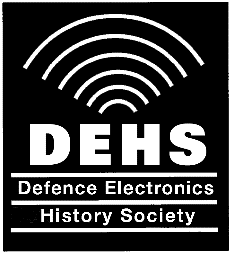 Booking FormConference on Security & IntelligenceWednesday 27 November 2019Venue: Dana Research Centre: 165 Queen’s Gate, London, SW7 5HD